PRÁCE NA TÝDEN – 1.6. – 5.6.DNES VÁM PŘEDKLÁDÁM PRACOVNÍ LIST Č. 10. CHCI VÁS POCHVÁLIT ZA DOBŘE ODVEDENOU PRÁCI A ZA ÚČAST NA ONLINE VÝUCE  - JSEM ZA TO MOC RÁDA . TI, CO ÚPLNĚ NEFUNGUJÍ ČI NEMAJÍ NĚCO V POŘÁDKU, SE SNAD KONEČNĚ CHYTÍ ZA NOS A NAPRAVÍ TO – NAŠTĚSTÍ JE TO JEN MENŠINA.BUDEME POKRAČOVAT V 11. LEKCI.  PODÍVÁME SE NA DOPRAVNÍ PROSTŘEDKY A BUDEME PRACOVAT V PRACOVNÍM SEŠITĚ.1. ÚKOL – ZÁPIS – DOPRAVNÍ PROSTŘEDKY- zápis si vytiskni a nalep do sešitu nebo si ho opiš.DOPRAVNÍ PROSTŘEDKY POUŽÍVÁME S PŘEDLOŽKOU MIT + 3. PÁD ČLENU(dem v rodě mužském a středním a der v rodě ženském)Ich fahre……der Bus → mit dem Bus - autobusemdas Auto → mit dem Auto - autemder Zug → mit dem Zug - vlakemdas Flugzeug → mit dem Flugzeug - letadlemdas Fahrrad → mit dem Fahrrad – na koledas Schiff → mit dem Schiff - lodídie Metro (die U-Bahn) → mit der Metro (mit der U-Bahn) - metremdie Straβenbahn → mit der Straβenbahn – tramvají2. ÚKOL - PRACOVNÍ SEŠIT- CVIČENÍ NAFOŤ A POŠLI MI JE ( K TEXTŮM SE URČITĚ DOSTANEME NA ONLINE VÝUCE)A) STRANA 100, CVIČENÍ 2 – DOPLŇ DO VĚT DOPRAVNÍ PROSTŘEDKYB) STRANA 101, CVIČENÍ 4a – PANÍ SCHULTZ REZERVUJE UBYTOVÁNÍ V TURISTICKÉ UBYTOVNĚ VE MĚSTĚ COLDITZ U LIPSKA. DOPLŇ DIALOG, POUŽIJ K TOMU VĚTY Z ÚVODU CVIČENÍ.C) STRANA 101, CVIČENÍ 5a – PŘEČTI SI TEXT A NAPIŠ, ZDA JSOU VĚTY 1. - 5.    R = RICHTG (SPRÁVNĚ) nebo F = FALSCH (CHYBNĚ).NEZAPOMEŇ:Pracovní list a) můžeš vyplnit elektronicky a poslat mi zpět e-mailem.                       b) můžeš vytisknout, vyplnit ručně, vyfotit a poslat e-mailem. 	         c) můžeš opsat do sešitu, vyfotit a poslat e-mailem.Termín odevzdání je do neděle 5.5.PŘEJI VÁM POHODOVÝ TÝDEN   - TENTO VTÍPEK MĚ VČERA ROZESMÁL, TŘEBA SE VÁM TAKÉ BUDE LÍBIT: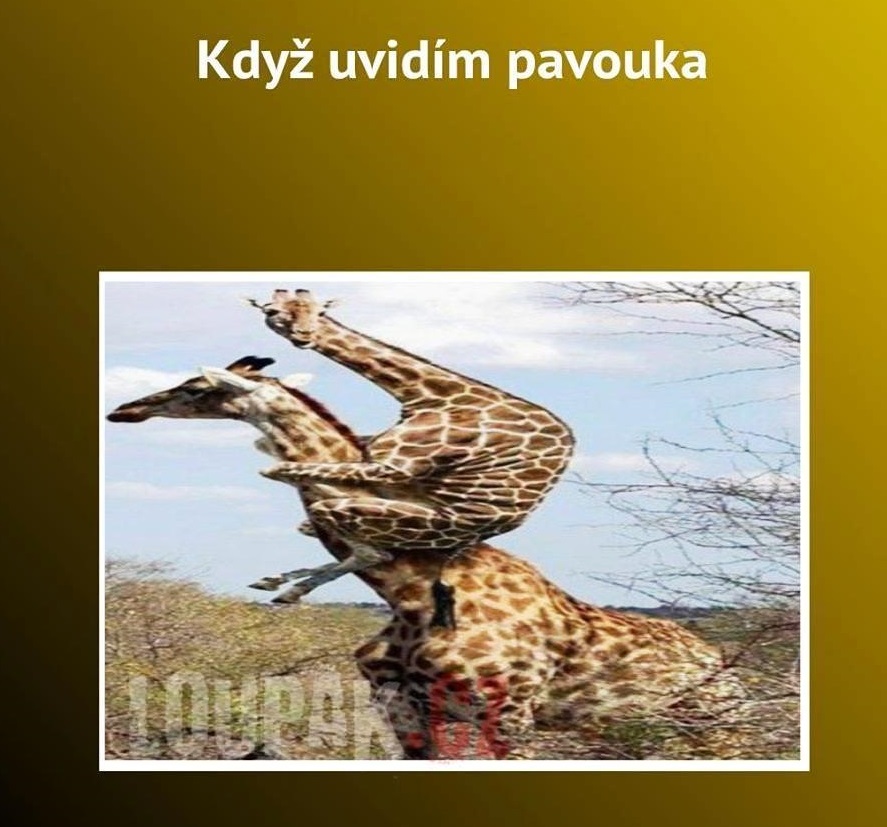 